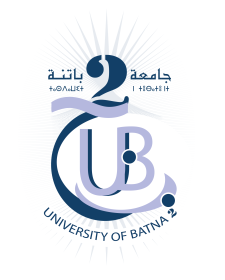 NB :Matière 1 : Langue étrangère M elle Boukabal (Cours) , (En ligne)Pages des enseignants pour les cours online: http://gat.univ-batna2.dz/peopleResponsable de la spécialité : Dr Baziz . N : Email : n.baziz@univ- batna2.dzResponsable de la filière: Dr. Belloula.M.   :  Email : moufida.belloula@univ-batna2.dzChef du Département : Dr. Filali . A   :  Email : a.filali@univ-batna2.dzHeurs8 :30                                        10 :0010 :00                                           11 :3013 :00                                         14 :3014 :30                                         16 :00DimancheEau et DéveloppementCours :Nemoul . M(S013)Milieu Urbain Cours :Akakba .A(S013)Eau et DéveloppementTD : (G1) Nemoul . M (S013)Milieu UrbainTD : (G1) Akakba .A (S017)DimancheEau et DéveloppementCours :Nemoul . M(S013)Milieu Urbain Cours :Akakba .A(S013)Milieu UrbainTD : (G2) Akakba .A (S017)Eau et DéveloppementTD : (G2) Nemoul . M (S013)LundiSociologieCours : Saker . A(S013)Algérie : Espace et SociétéCours :Zerieb . S(S013)Algérie :Espace et SociétéTD : (G2)Zerieb . S(S013)Algérie :Espace et SociétéTD : (G1)Zerieb . S(S013)MardiMilieu PhysiqueCours :Dridi . H(S013)Milieu PhysiqueTD : (G1) Dridi.H(S013)Milieu PhysiqueTD : (G2) Dridi.H(S013)Séance de RattrapageMercrediMilieu RuralCours :Nacer .F(S013)Techniques d’enquêtesCours :Gaoues . M(S013)Milieu RuralTD : (G1)Nacer .F  (S013)Techniques d’enquêtesTD : (G1)Gaoues . M (S017)MercrediMilieu RuralCours :Nacer .F(S013)Techniques d’enquêtesCours :Gaoues . M(S013)Techniques d’enquêtesTD : (G2) Gaoues . M (S017)Milieu RuralTD : (G2)Nacer .F (S013)JeudiEtique et Déontologie Cours : Gaoues .M (En ligne - Moudel)Séance de RattrapageSéance de RattrapageSéance de Rattrapage